Кукольные спектакли «Огонь и заяц» и  «Королева вежливости»24 января в детском саду был проведены 2  кукольных спектакля для детей всех возвратных групп кукольный спектакль  «Огонь и заяц» закрепил знания по правилам пожарной безопасности, а  второй спектакль «Королева вежливости» был направлен на воспитание нравственных и эстетических чувств. Роли играли воспитатели всех возрастных групп: Макарова Н.Е., Меникова К.В., Латкина О.В., Микушева С.А. Сценарий и музыкальное сопровождение было подобрано Ветошкиной Н.А.      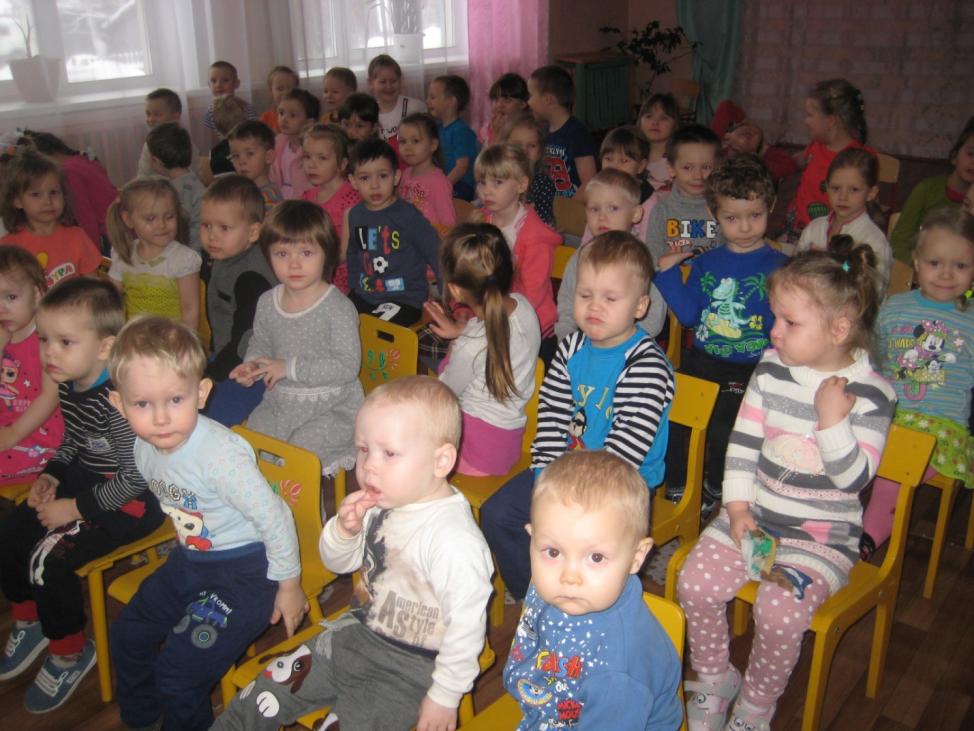 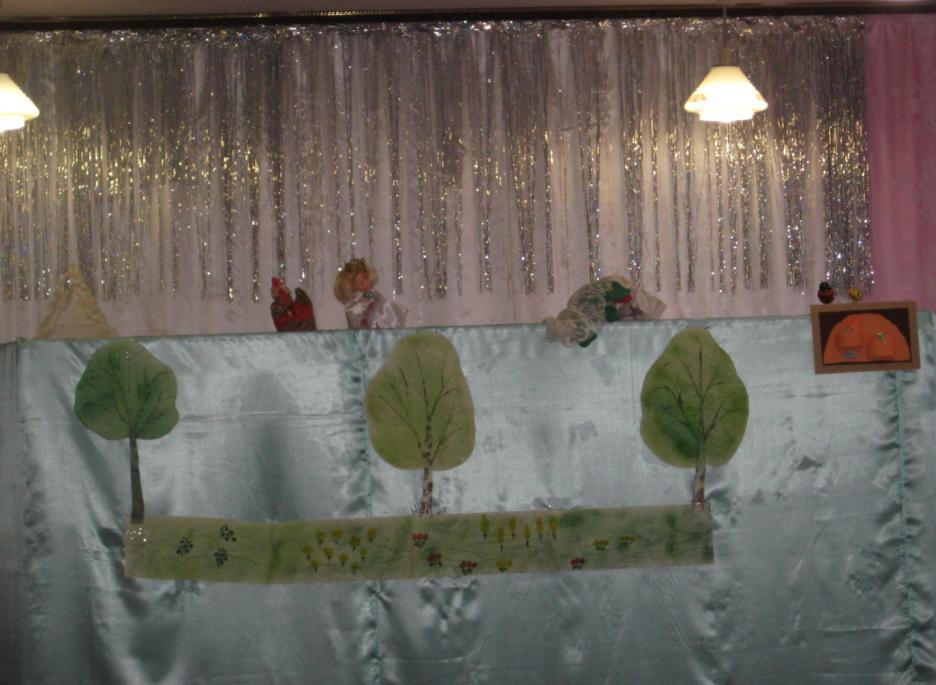 